УКРАЇНА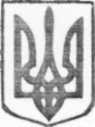 ДОВЖИЦЬКА СІЛЬСЬКА РАДАЧЕРНІГІВСЬКОГО РАЙОНУ, ЧЕРНІГІВСЬКОЇ ОБЛАСТІРІШЕННЯ(чотирнадцята сесія сьомого скликання)13 грудня 2017 рокус.ДовжикПро затвердження плану діяльності Довжицької сільської ради з підготовки проектів регуляторних актів на 2018 рікВідповідно до ст. 7, ст. 32 Закону України «Про засади державної регуляторної політики у сфері господарської діяльності» від 11 вересня 2003 року та керуючись ст.26 Закону України «Про місцеве самоврядування в Україні», сільська рада   В И Р І Ш И Л А:1.Затвердити план  діяльності Довжицької сільської ради з підготовки проектів регуляторних актів на 2018 рік. (Додається).          2. Оприлюднити затверджений план діяльності Довжицької сільської ради з підготовки проектів регуляторних актів на 2018 рік не пізніше ніж у десятиденний термін від дати затвердження на інформаційному стенді Довжицької сільської ради та на сайті Чернігівської районної ради Чернігівської області. 3. Контроль за виконанням цього рішення покласти на постійну комісію сільської ради з питань питань бюджету, комунальної власності та соціально-економічного розвитку села.Сільський голова                                                  Н.М.КурилоЗатверджено:рішенням 14 сесії 7 скликаннявід 13.12.2017 рокуПлан діяльності Довжицької сільської ради з підготовки проектів регуляторних актів на 2018 рік№ з/пВид проектуНазва проектуЦіль прийняттяСтрок підготовкиРозробник проектуПримітки1.Рішення сільської радиПро встановлення та затвердження місцевих податків та зборів на 2019 рік.Отримання додаткових коштів до сільського бюджету та направлення їх на втілення програм соціально – економічного розвиткуІІ півріччя 2018 рокуВиконавчий комітет Довжицької сільської ради2.Рішення сільської радиПро ставки земельного податку та наданих пільг з сплати земельного податку юридичним особам на 2019 рік.Отримання додаткових коштів до сільського бюджету та направлення їх на втілення програм соціально – економічного розвиткуІІ півріччя 2018 рокуВиконавчий комітет Довжицької сільської ради3.Рішення сільської радиПро порядок залучення та використання коштів замовників для розвитку інженерно – транспортної та соціальної інфраструктури населених пунктів Довжицької сільської радиСприяння розвитку інженерно – транспортної  та соціальної інфраструктури населених пунктів Довжицької територіальної громадиПротягом 2018 рокуВиконавчий комітет Довжицької сільської ради